Publicado en  el 29/12/2016 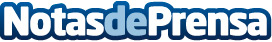 'Madera de hombre', la novedad de Tres Fronteras Ediciones, editorial de la Consejería de Cultura y Turismo de Murcia'Madera de hombre. Una mirada sobre Pinocho, marioneta' es la última una novedad del murciano Manuel Ballester, un estudio filósofo que ha isdo publicado por Tres Fronteras Ediciones, la editorial de la Consejería de Cultura de la Región de MurciaDatos de contacto:Nota de prensa publicada en: https://www.notasdeprensa.es/madera-de-hombre-la-novedad-de-tres-fronteras Categorias: Literatura Murcia http://www.notasdeprensa.es